Victor Yakovlev http://orcid.org/0000-0003-3636-3623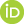 Scopus Author ID: 7201906577